CURRICULUM VITAE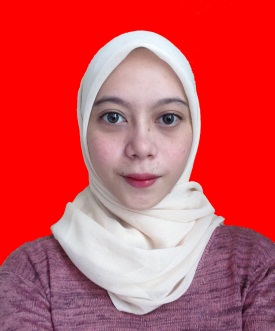 PERSONAL DETAILS:Name				: Andini Alvianty					Place and Date of Birth		: Jakarta, 31th July 1994Age				: 22 years oldSex of Gender			: FemaleMarital Status			: SingleReligion			: MoslemAddress			: Jl. KPBD Dalam, no.24 kp.kecil 003/002				  Kbn.jeruk, jakarta barat 11560Email				: dinialvianty@yahoo.comPhone				: 081288953823 / 087781125557 Blood Type			: ABNationality			: IndonesianEDUCATIONAL BACKGROUND:Completed Elementary School in SDN Gunung 05 Jakarta in 2000 - 2006.Completed Secondary School in SMPN 48 Jakarta in 2006 – 2009.Completed Senior High School in SMAN 74 Jakarta in 2009 – 2012.Completed Study Broadcasting at Faculty of Communication on Mercu Buana University in 2016JOB  EXPERIENCES:Crew at Broadcasting Workshop from Radio Mercu Buana in 2013As Validator at Cyrus Network for Quick Count 2014Second Winner Announcing Competition at Bvoice Radio in 2014Liasion Organizer (LO) at Broadcasting Workshop from Radio Mercu Buana in 2014Internship at Kompas TV as a Content AnalysisInternship at NET TV as a Production Assistant on iLookABILITY:Able to operate computer MS. Office. Word, Excel, Power Point.Able to using social mediaEnglish PassiveAnnouncing, ReportingScript WrittingHosting ACTIVITY:Member of Wall Magazine in Senior High SchoolAnnouncer at Radio Mercu BuanaProducer at Radio Mercu BuanaStaff Division of Announcing at Radio Mercu BuanaINTEREST / HOBBY:MusicWatching filmSocial media addictBrowsing & YoutubeingYour Sincerely,Andini Alvianty